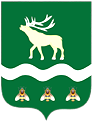 Российская Федерация Приморский крайДУМА ЯКОВЛЕВСКОГО МУНИЦИПАЛЬНОГО ОКРУГАПРИМОРСКОГО КРАЯРЕШЕНИЕ27 февраля 2024 года                   с. Яковлевка                               № 244  - НПАО Положении об обеспечении первичных мер пожарной безопасности в границах Яковлевского муниципального округаВ соответствии с Федеральным законом от 06.10.2003 № 131-ФЗ «Об общих принципах организации местного самоуправления в Российской Федерации», Законом Приморского края от 05.12.2022 № 247-КЗ «О Яковлевском муниципальном округе Приморского края», Уставом Яковлевского муниципального округа, в связи с созданием Яковлевского муниципального округа и необходимостью формирования нормативной правовой базы Яковлевского муниципального округа Дума Яковлевского муниципального округаРЕШИЛА:1. Утвердить Положение об обеспечении первичных мер пожарной безопасности в границах Яковлевского муниципального округа (прилагается).2. Настоящее решение вступает в силу после его официального опубликования.3. Опубликовать настоящее решение в газете «Сельский труженик» и разместить на официальном сайте Яковлевского муниципального округа в информационно-телекоммуникационной сети «Интернет».Председатель Думы Яковлевского муниципального округа                                                              Е.А. ЖивотягинГлава Яковлевского муниципального округа                                                               А.А. КоренчукПриложение УТВЕРЖДЕНОрешением Думы Яковлевского муниципального округа
от  27.02.2024 № 244 - НПАПоложениеоб обеспечении первичных мер пожарной безопасности в границах Яковлевского муниципального округа1. Общие положения1.1. Настоящее Положение разработано в соответствии с федеральными законами от 21.12.1994 № 69-ФЗ «О пожарной безопасности», от 06.10.2003 №131-ФЗ «Об общих принципах организации местного самоуправления в Российской Федерации», Законом Приморского края от 13.07.1998 № 14-КЗ «О пожарной безопасности в Приморском крае», направлено на реализацию полномочий органов местного самоуправления в сфере обеспечения первичных мер пожарной безопасности в границах Яковлевского муниципального округа (далее – муниципальный округ) и  регулирует вопросы организационно-правового, финансового, материально-технического обеспечения первичных мер пожарной безопасности.1.2. Организация обеспечения первичных мер пожарной безопасности на территории муниципального округа осуществляется Администрацией муниципального округа.2. Полномочия органов местного самоуправления муниципального округа по обеспечению первичных мер пожарной безопасности 2.1. К полномочиям Думы муниципального округа относятся:- утверждение решением о бюджете Яковлевского муниципального округа бюджетных ассигнований на реализацию мероприятий по обеспечению первичных мер пожарной безопасности в границах муниципального округа;- осуществление контроля за исполнением Администрацией муниципального округа полномочий по обеспечению первичных мер пожарной безопасности в границах муниципального округа;- иные полномочия в соответствии с федеральным законодательством, законодательством Приморского края, Уставом Яковлевского муниципального округа.2.2. К полномочиям Администрации муниципального округа относятся:- организация и осуществление профилактики пожаров;- создание условий для организации на территории муниципального округа добровольной пожарной охраны, а также для участия граждан в обеспечении первичных мер пожарной безопасности в иных формах;- создание в целях пожаротушения условий для забора в любое время года воды из источников наружного водоснабжения, расположенных в сельских населенных пунктах и на прилегающих к ним территориях;- оснащение территорий общего пользования первичными средствами тушения пожаров и противопожарным инвентарем;- организация и принятие мер по оповещению населения и подразделений Государственной противопожарной службы о пожаре;- принятие мер по локализации пожара и спасению людей и имущества до прибытия подразделений Государственной противопожарной службы;- включение мероприятий по обеспечению пожарной безопасности в планы, схемы и программы развития территории муниципального округа;- оказание содействия органам государственной власти Приморского края в информировании населения о мерах пожарной безопасности, в том числе посредством организации и проведения собраний населения;- установление особого противопожарного режима на территории муниципального округа, а также дополнительных требований пожарной безопасности на время его действия;- осуществление в пределах компетенции организационно-правового, финансового, материально-технического обеспечения первичных мер пожарной безопасности;- иные полномочия в соответствии с федеральным законодательством, законодательством Приморского края, Уставом Яковлевского муниципального округа.3. Функции по обеспечению первичных мер пожарной безопасности3.1. Глава муниципального округа, возглавляющий Администрацию муниципального округа (далее - Глава), осуществляет:- организацию и руководство деятельностью должностных лиц Администрации муниципального округа по реализации норм действующего законодательства в сфере обеспечения первичных мер пожарной безопасности на территории муниципального округа;- обеспечение требований первичных мер пожарной безопасности, предусмотренных нормативными  правовыми актами по пожарной безопасности, на территории муниципального округа;- утверждение Правил противопожарного режима;- принятие и контроль выполнения муниципальных правовых актов по вопросам обеспечения первичных мер пожарной безопасности на территории муниципального округа;- разграничение обязанностей по обеспечению первичных мер пожарной безопасности на территории муниципального округа между отраслевыми (территориальными) органами Администрации муниципального округа, муниципальными учреждениями и предприятиями;- иные функции в соответствии с действующим законодательством и Уставом Яковлевского муниципального округа.3.2. Территориальные органы Администрации муниципального округа осуществляют:- подготовку Главе предложений, направленных на достижение целей, связанных с реализацией вопросов обеспечения первичных мер пожарной безопасности на территории муниципального округа;- информирование населения о мерах пожарной безопасности, а также проведение сходов (собраний) населения;- выполнение требований первичных мер пожарной безопасности, предусмотренных нормативными правовыми актами на подведомственных территориях;- организацию патрулирования подведомственных территорий;- организацию в установленном порядке мероприятий по ликвидации стоянок автотранспорта и иных объектов, размещенных с нарушением нормативных правовых актов и препятствующих проезду и расстановке пожарной и специальной техники в случае возникновения пожаров и чрезвычайных ситуаций;- обеспечение  благоустройства, своевременной очистки подведомственных территорий от горючих отходов, мусора, сухой растительности, зеленых насаждений, произрастающих в непосредственной близости от домов и зданий, препятствующих установке подъемных механизмов и свободному проезду пожарной и специальной техники к месту пожара, а также к источникам пожарного водоснабжения;- обеспечение очистки территорий, прилегающих к лесу, от сухой травянистой растительности, пожнивных остатков, валежника, порубочных остатков, мусора и других горючих материалов;- содействие распространению пожарно-технических знаний;- иные функции в соответствии с положениями о территориальных органах Администрации муниципального округа.3.3. Отдел ГОЧС Администрации муниципального округа осуществляет:- контроль за соблюдением первичных мер пожарной безопасности на территории муниципального округа;- обеспечение информирования населения муниципального округа о мерах пожарной безопасности, а также о принятых органами местного самоуправления решениях по обеспечению пожарной безопасности с использованием средств массовой информации;- разработку проектов и контроль выполнения муниципальных правовых актов по вопросам обеспечения первичных мер пожарной безопасности на территории муниципального округа;- подготовку предложений Главе по разграничению обязанностей по обеспечению первичных мер пожарной безопасности на территории муниципального округа между отраслевыми (территориальными) органами Администрации муниципального округа, муниципальными учреждениями и предприятиями;- подготовку предложений, направленных на достижение целей, связанных с реализацией вопросов обеспечения первичных мер пожарной безопасности на территории муниципального округа;- организацию патрулирования территории муниципального округа в условиях устойчивой сухой, жаркой и ветреной погоды или при получении штормового предупреждения;- подготовку материалов для информирования населения о первичных мерах пожарной безопасности;- проведение мониторинга пожарной обстановки в муниципальном округе, представление докладов (донесений) по вопросам исполнения первичных мер пожарной безопасности вышестоящим органам управления;- учет и контроль состояния объектов наружного пожарного водоснабжения (пожарных гидрантов, пожарных водоемов) муниципального округа, подготовку предложений Главе по развитию сети наружного противопожарного водоснабжения;- сбор и обобщение информации об участках территории муниципального округа, на которых необходимо проведение противопожарной опашки (создание минерализованных полос) для защиты населенных пунктов от пожаров;- иные функции в соответствии с положением об отделе ГОЧС Администрации муниципального округа.4. Включение мероприятий по обеспечению пожарной безопасности в планы, схемы и программы развития территории муниципального округа4.1. Включение мероприятий по обеспечению пожарной безопасности в планы, схемы и программы развития территории муниципального округа осуществляется на основании:- заявок муниципальных учреждений, предприятий, а также организаций, обслуживающих муниципальное имущество;- предписаний и других документов надзорных органов;- результатов муниципального контроля;- обращений граждан.4.2. Планы, схемы и программы развития территории муниципального округа по обеспечению пожарной безопасности утверждаются муниципальными правовыми актами.4.3. В планы, схемы и программы развития территории муниципального округа по обеспечению пожарной безопасности включаются вопросы:- проведения работ по противопожарному обустройству населенных пунктов;- по обеспечению пожарной безопасности муниципальных учреждений, предприятий, объектов муниципального жилищного фонда, оснащения их противопожарным оборудованием, средствами защиты и пожаротушения;- оборудования населенных пунктов источниками наружного противопожарного водоснабжения, а также поддержания их в исправном состоянии;- по содержанию дорог местного значения, мостов и иных транспортных сооружений и обеспечению беспрепятственного проезда пожарной техники к месту пожара;- организации обучения населения мерам пожарной безопасности;- организации информационного обеспечения и противопожарной пропаганды для распространения пожарно-технических знаний, информирования населения о принятых органами местного самоуправления решениях по обеспечению пожарной безопасности, о правилах пожарной безопасности в быту.5. Установление на территории муниципального округа особого противопожарного режима 5.1. Особый противопожарный режим на территории муниципального округа устанавливается в случае повышения пожарной опасности в соответствии с Порядком установления особого противопожарного режима на территории муниципального округа, установленным муниципальным правовым актом Администрации муниципального округа.5.2. На период действия особого противопожарного режима муниципальными правовыми актами по пожарной безопасности устанавливаются дополнительные требования пожарной безопасности, в том числе предусматривающие привлечение населения для профилактики и локализации пожаров вне границ населенных пунктов, запрет на посещение гражданами лесов, принятие дополнительных мер, препятствующих распространению лесных пожаров и других ландшафтных (природных) пожаров, а также иных пожаров вне границ населенных пунктов на земли населенных пунктов (увеличение противопожарных разрывов по границам населенных пунктов, создание противопожарных минерализованных полос и подобные меры).5.3. Особый противопожарный режим и дополнительные требования пожарной безопасности устанавливаются Главой.6. Организационно-правовое обеспечение первичных мер пожарной безопасности6.1. Организационно-правовое обеспечение первичных мер пожарной безопасности на территории муниципального округа предусматривает:1) правовое регулирование вопросов организационно-правового, финансового, материально-технического обеспечения первичных мер пожарной безопасности;2) разработку и осуществление мероприятий по обеспечению пожарной безопасности муниципального округа и объектов муниципальной собственности, включение мероприятий по обеспечению пожарной безопасности в планы, схемы и программы развития муниципального округа;3) разработку, утверждение и исполнение местного бюджета в части расходов на пожарную безопасность;4) установление порядка привлечения сил и средств для тушения пожаров и проведения аварийно-спасательных работ на территории муниципального округа;5) установление особого противопожарного режима на территории муниципального округа и отдельных населенных пунктов, входящих в состав его территории, установление на время его действия дополнительных требований пожарной безопасности;6) проведение противопожарной пропаганды и организация обучения населения мерам пожарной безопасности;7) организацию работы комиссии по предупреждению и ликвидации чрезвычайных ситуаций и обеспечению пожарной безопасности муниципального округа.6.2.  Администрация муниципального округа принимает муниципальные правовые акты по обеспечению первичных мер пожарной безопасности в границах муниципального округа на основании и во исполнение положений, установленных законами и иными нормативными правовыми актами Российской Федерации, законами и иными нормативными правовыми актами Приморского края, настоящего Положения.7. Материально-техническое обеспечение первичных мер пожарной безопасности7.1. Материально-техническое обеспечение первичных мер пожарной безопасности предусматривает:1) содержание автомобильных дорог местного значения и обеспечение беспрепятственного проезда пожарной техники к месту пожара;2) обеспечение надлежащего состояния источников противопожарного водоснабжения, противопожарных гидрантов находящихся в муниципальной собственности;3) организация работ по содержанию в исправном состоянии средств пожарной безопасности жилых и общественных зданий, находящихся в муниципальной собственности;4) размещение муниципального заказа по обеспечению первичных мер пожарной безопасности;5) телефонизацию отдаленных населенных пунктов и территорий, расположенных в границах муниципального округа для сообщения о пожаре;6) поддержание в постоянной готовности техники, приспособленной для тушения пожара.7.2 Материально-техническое обеспечение первичных мер пожарной безопасности осуществляется из:средств местного бюджета;иных источников в соответствии с действующим законодательством Российской Федерации.8. Финансовое обеспечение8.1. Финансовое обеспечение мероприятий по обеспечению первичных мер пожарной безопасности муниципального округа является расходными обязательствами Яковлевского муниципального округа и осуществляются за счет средств местного бюджета.Допускается привлечение внебюджетных источников для финансирования первичных мер пожарной безопасности.8.2. Финансовое обеспечение первичных мер пожарной безопасности предусматривает:- разработку, утверждение и исполнение местного бюджета в части расходов на обеспечение пожарной безопасности и проведение противопожарной пропаганды среди населения;- осуществление социального и экономического стимулирования обеспечения пожарной безопасности, в том числе участия населения в борьбе с пожарами.8.3. Финансовое обеспечение мероприятий по обеспечению требований пожарной безопасности на объектах муниципальной собственности, переданных в аренду, оперативное управление или безвозмездное пользование осуществляется за счет средств учреждений, предприятий, организаций, если иное не предусмотрено соответствующими договорами.